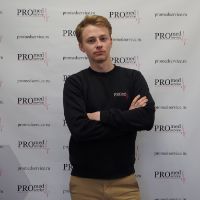 Должин Илья АлександровичРуководитель испытательной лаборатории ООО "Промедсервис"+ 7 (919) 940 43 13
mail: dia@proms72.ru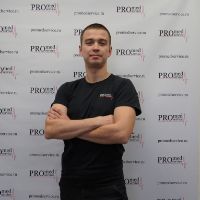 Нургалиев Марк АльбертовичРуководитель метрологической  лаборатории ООО "Промедсервис"+7 (982) 131 49 99
mail: nma@proms72.ru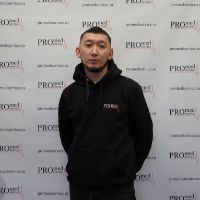 Рахимов Радик Рафиковичинженер-метролог